技术规格书EVDCY 系列直流 一体式充电桩 V3.0 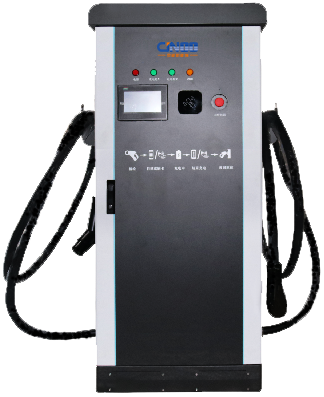 湖南京能新能源科技有限公司2021年9月27日技术文件修订记录 日期 版本 描 述 制作人 审核 备注 2016.08.01 V1.0 建档 2017.05.11 V1.1 调整参数 2019.03.12 V1.2 调整参数 2020.05.24 V2.0 调整参数 2021.09.27 V3.0 调整外观 项目编号EVDCYEVDCY额定功率80kW产品名称直流一体式充电桩直流一体式充电桩规格型号EVDCY80-2产品用途新能源汽车充电新能源汽车充电产品范围新能源汽车产品概述具有特定控制、显示、通信功能，将交流电能量转换成直流电能量并传送到新能源电动汽车上的充电设施总称。具有特定控制、显示、通信功能，将交流电能量转换成直流电能量并传送到新能源电动汽车上的充电设施总称。具有特定控制、显示、通信功能，将交流电能量转换成直流电能量并传送到新能源电动汽车上的充电设施总称。具有特定控制、显示、通信功能，将交流电能量转换成直流电能量并传送到新能源电动汽车上的充电设施总称。技术参数技术参数技术参数技术参数技术参数型号型号EVDCY80-2EVDCY80-2EVDCY80-2最大输出功率（kW）最大输出功率（kW）80kW80kW80kW充电枪充电枪双枪双枪双枪显示方式显示方式7寸触摸屏7寸触摸屏7寸触摸屏充电方式充电方式RFID刷卡、密码充电、选配移动扫码、选配VIN码RFID刷卡、密码充电、选配移动扫码、选配VIN码RFID刷卡、密码充电、选配移动扫码、选配VIN码充电模式充电模式时间模式、电量模式、金额模式、自动充满、功率模式、预约模式时间模式、电量模式、金额模式、自动充满、功率模式、预约模式时间模式、电量模式、金额模式、自动充满、功率模式、预约模式安装方式安装方式一体式一体式一体式联网方式联网方式4G、以太网 (选配）4G、以太网 (选配）4G、以太网 (选配）输出模式输出模式单枪满功率，双枪均分单枪满功率，双枪均分单枪满功率，双枪均分输入电流（A）输入电流（A）≤121A≤121A≤121A额定输出电流（A DC）额定输出电流（A DC）107A107A107A最大输出电流（A）最大输出电流（A）200A200A200A输入特性输入特性输入特性输入特性输入特性输入电压（V）输入电压（V）380Vac±15%（A、B、C、N、PE）380Vac±15%（A、B、C、N、PE）380Vac±15%（A、B、C、N、PE）交流输入频率（HZ）交流输入频率（HZ）45～5545～5545～55最大效率最大效率≥95%≥95%≥95%功率因数功率因数≥99%≥99%≥99%输入总谐波含量输入总谐波含量≤5%≤5%≤5%输出特性输出特性输出特性输出特性输出特性输出电压范围（V DC）输出电压范围（V DC）200V～750V200V～750V200V～750V枪线长度（m）枪线长度（m）5m（标配）5m（标配）5m（标配）机械参数机械参数机械参数机械参数机械参数尺寸（高×宽×深）（mm）尺寸（高×宽×深）（mm）1682*750*575mm1682*750*575mm1682*750*575mm重量(kG)重量(kG)≤252kg≤252kg≤252kg